T.C.    ŞEHZADELER KAYMAKAMLIĞIŞEHZADELER İLÇE TÜKETİCİ HAKEM HEYETİ BAŞKANLIĞINA                                                                                     .…../..…../2018      İMZA:            T.C.       ŞEHZADELER KAYMAKAMLIĞIŞEHZADELER İLÇE TÜKETİCİ HAKEM HEYETİ BAŞKANLIĞINA     …../…../2018İMZA:                                 ŞİKAYETEDENİNAdı SoyadıŞİKAYETEDENİNT.C. Kimlik NumarasıŞİKAYETEDENİNTelefon NumarasıŞİKAYETEDENİNİkametgah veya Tebligat AdresiŞİKAYETEDİLENFirmanın Adı / ÜnvanıŞİKAYETEDİLENFirmanın AdresiŞİKAYETEDİLENFirmanın Vergi NumarasıSözleşme / Ürün Alış TarihinizSözleşme / Ürün Alış TarihinizÜrünün Hizmet / Fatura BedeliÜrünün Hizmet / Fatura BedeliŞikayet Konusu Ürün veya Hizmet:     Şikayet Konusu Ürün veya Hizmet:     Şikayet Konusu Ürün veya Hizmet:     Şikayet Konusu Ürün Cep Telefonu ise IMEI Numarası:                                            Şikayet Konusu Ürün Cep Telefonu ise IMEI Numarası:                                            Şikayet Konusu Ürün Cep Telefonu ise IMEI Numarası:                                            Olayın Özeti:  Olayın Özeti:  Olayın Özeti:  Tüketicinin Talebi:1)       S   Satın alınan ürünün fatura bedeli olan  _______   TL’nin tarafıma iadesini talep ediyorum.2)             Sözleşmenin feshini, faturaların iptalini talep ediyorum.3)              Satılan ürünün ücretsiz onarılmasını talep ediyorum.4)              Satılan ürünün yenisiyle değişimini talep ediyorum.  5)          Tüketicinin Talebi:1)       S   Satın alınan ürünün fatura bedeli olan  _______   TL’nin tarafıma iadesini talep ediyorum.2)             Sözleşmenin feshini, faturaların iptalini talep ediyorum.3)              Satılan ürünün ücretsiz onarılmasını talep ediyorum.4)              Satılan ürünün yenisiyle değişimini talep ediyorum.  5)          Tüketicinin Talebi:1)       S   Satın alınan ürünün fatura bedeli olan  _______   TL’nin tarafıma iadesini talep ediyorum.2)             Sözleşmenin feshini, faturaların iptalini talep ediyorum.3)              Satılan ürünün ücretsiz onarılmasını talep ediyorum.4)              Satılan ürünün yenisiyle değişimini talep ediyorum.  5)          ŞİKAYETEDENİNAdı SoyadıŞİKAYETEDENİNT.C. Kimlik NumarasıŞİKAYETEDENİNİkametgah veya Tebligat AdresiŞİKAYETEDENİNTelefon NumarasıŞİKAYETEDİLENBankanın UnvanıŞİKAYETEDİLENBankanın AdresiŞİKAYETEDİLENBankanın Vergi NumarasıŞikayet Konusu:  Dosya Masrafı/Yapılandırma/İpotek Tesis/Fek/Ekspertiz/ Hesap İşletim Ücreti vb. masraflar                                            Şikayet Konusu:  Dosya Masrafı/Yapılandırma/İpotek Tesis/Fek/Ekspertiz/ Hesap İşletim Ücreti vb. masraflar                                            Şikayet Konusu:  Dosya Masrafı/Yapılandırma/İpotek Tesis/Fek/Ekspertiz/ Hesap İşletim Ücreti vb. masraflar                                            Bu kredi kapsamında çeşitli adlar altında hesabımdan tahsil edilmiş olan:  1)Dosya  masrafı           :                                                                                                   2)Dekont ücreti             :3) Hesap İşletim Ücreti : 3)  Kredi Kartı Aidatı    :4) Yapılandırma ücreti  : Bu nedenle haksız yere tahsil edilen  toplam …………… TL masrafların tarafıma iade edilmesi için gereğini arz ederim.(Bknz:Kredi Tahsis Ücreti :Yargıtay 13. Hukuk Dairesinin 10.02.201l tarih ve 20l1/1870 numaralı kararında bu tür masrafların haksız şart olduğu hükme bağlanmıştır.)(Kredi Yapılandırma Masrafı:Yargıtay 13. Hukuk Dairesinin 10.02.201l tarih ve 20l1/1870 numaralı kararında bu tür masrafların haksız şart olduğu hükme bağlanmıştır.)(Hesap İşletim Ücreti:Danıştay 15. Hukuk Dairesinin 06.02.2018 tarih ve 2018/1194 numaralı kararında bu tür masrafların haksız şart olduğu hükme bağlanmıştır.)Bu kredi kapsamında çeşitli adlar altında hesabımdan tahsil edilmiş olan:  1)Dosya  masrafı           :                                                                                                   2)Dekont ücreti             :3) Hesap İşletim Ücreti : 3)  Kredi Kartı Aidatı    :4) Yapılandırma ücreti  : Bu nedenle haksız yere tahsil edilen  toplam …………… TL masrafların tarafıma iade edilmesi için gereğini arz ederim.(Bknz:Kredi Tahsis Ücreti :Yargıtay 13. Hukuk Dairesinin 10.02.201l tarih ve 20l1/1870 numaralı kararında bu tür masrafların haksız şart olduğu hükme bağlanmıştır.)(Kredi Yapılandırma Masrafı:Yargıtay 13. Hukuk Dairesinin 10.02.201l tarih ve 20l1/1870 numaralı kararında bu tür masrafların haksız şart olduğu hükme bağlanmıştır.)(Hesap İşletim Ücreti:Danıştay 15. Hukuk Dairesinin 06.02.2018 tarih ve 2018/1194 numaralı kararında bu tür masrafların haksız şart olduğu hükme bağlanmıştır.)Bu kredi kapsamında çeşitli adlar altında hesabımdan tahsil edilmiş olan:  1)Dosya  masrafı           :                                                                                                   2)Dekont ücreti             :3) Hesap İşletim Ücreti : 3)  Kredi Kartı Aidatı    :4) Yapılandırma ücreti  : Bu nedenle haksız yere tahsil edilen  toplam …………… TL masrafların tarafıma iade edilmesi için gereğini arz ederim.(Bknz:Kredi Tahsis Ücreti :Yargıtay 13. Hukuk Dairesinin 10.02.201l tarih ve 20l1/1870 numaralı kararında bu tür masrafların haksız şart olduğu hükme bağlanmıştır.)(Kredi Yapılandırma Masrafı:Yargıtay 13. Hukuk Dairesinin 10.02.201l tarih ve 20l1/1870 numaralı kararında bu tür masrafların haksız şart olduğu hükme bağlanmıştır.)(Hesap İşletim Ücreti:Danıştay 15. Hukuk Dairesinin 06.02.2018 tarih ve 2018/1194 numaralı kararında bu tür masrafların haksız şart olduğu hükme bağlanmıştır.)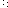 